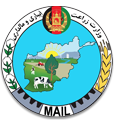 وزارت زراعت آبیاری و مالداریمعینیت زراعت و مالداریریاست عمومی انستیتوت تحقیقات زراعتیریاست تحقیقات خاکشناسیپلان فعالیت های انکشافی برای سال 1399 الی ختم 1401هدف پلان سه ساله ریاست تحقیقات خاکشناسیتا ریاست تحقیقات خاکشناسی بتواند اهداف مشخص ذیل را بدست آورد: سروی و نمونه گیری خاک های 50 ولسوالی تعین شده به اساس اولویت بندی زون های زراعتی موجوده انجام نماید.بتعداد 5000 نمونه خاک و 250 نمونه آب تجزیه های لابراتواری صورت گیرد. طبقه بندی و خصوصیات خاک را تشخیص نموده و به اساس آن سفارشات کود، عملیات زراعتی و نوع نبات قابل کشت در ساحه برای دهاقین و پالیسی سازها تعین نماید.شماره/ شمیره         وظایف کلیدی /         اساسی دندي   واحدمقدارسال اول /لومړۍ کال  سال دوم /دویم کال سال سوم /دریم کال سال سوم /دریم کال شماره/ شمیره         وظایف کلیدی /         اساسی دندي   واحدمقدارسال اول /لومړۍ کال  سال دوم /دویم کال سال سوم /دریم کال سال سوم /دریم کال 1تهیه طرح ها:الف) سروی ملی خاکهای افغانستان.                            ب) تحقیقات حاصلخیزی خاک. ج)  تحقیقات اصلاح خاکتعداد531112سروی خاک ها و کیفیت آب آبیاریولسوالی60202020203تجزیه لابراتواری خاکهای ساحات سروی شدهتعداد نمونه خاک500020002000100010004تجزیه لابراتواری کیفیت آب آبیاری ساحات سروی شدهتعداد نمونه آب30010015050505تحقیقات اصلاح قلویت و نمکیات خاکتعداد تحقیقات در حد اقل 5 ولایت11ادامهادامهادامه6تحقیقات مدیریت عناصر غذایی پایدار در خاکتعداد تحقیقات در حد اقل 3 ولایت11ادامهادامهادامه7تحقیقات ساختن کودهای عضوینوع211ادامهادامه8تجهیز لابراتوارهای خاکتعداد723229ارتقای ظرفیت کارمندهای مسلکی در مورد سروی، تجزیه لابراتواری و ساختن نقشه های خاکتعداد اشخاص301010101010تهیه طرز العمل نمونه گیری و تجزیه خاک، آب و کود تعداد1آغاز111ساختن دیتابیس ملی خاکتعداد1112توزیع کارتهای صحت خاکبه فارم های تحقیقاتی و دهاقین/ تعداد500100150150250